Hertfordshire Volleyball Association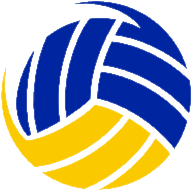 Committee Meeting8pm, 10 December 2019 – The Old Palace, Kings LangleyPresent: VK Barnet (Eric:HVA Juniors and Angela:HVA Chair), KLVC (Duncan HVA:CompSec, Website and acting Secretary), WHVC (Katy and Marzena:HVA Treasurer), Red Eagles (Kryz) and MK City (Laure). Duncan chaired the meeting.Apologies: Harriers (Maks) and Watford (Maciek)… both 30 minutes before the start of the meeting  It really is better if all clubs are represented.No apologies: Enfield. No fine raised as they are recently returned to the fold!Updates from the committeeJunior (Eric)VK Barnet have organised an u15 comp for local teams (including London), which is happening Saturday 14 December. They have space for 12 teams. VK Barnet’s juniors have reached 2nd round at u18 and next round is 19 Jan.MK’s juniors are very young, so can’t really play other club’s juniors.HVA encouraging those clubs with juniors to liaise through Eric to organise friendlies. Treasurer (Marzena)All subs, etc have been paid except for Enfield who have only just been invoiced. We still have no access to our bank accounts (current or savings), but Marzena believes the balance to be around £3150.This lack of access has been going on for years, so Duncan will provide the necessary HVA documentation so Marzena can open a new Community account with Natwest. This must be resolved by the next committee meeting.Secretary (Duncan, acting)Phillip Mould has resigned as Secretary as Vale have withdrawn from the HVA. Angela and the committee thanked him for his years of service to the HVA. Katy Hamilton (WHVC) has offered to take on the role. The constitution allows the committee to appoint a new committee member until the next AGM, but we asked for a show of hands and the decision was unanimous. Welcome Katy!Competitions Secretary (Duncan)There are a few outstanding results. Duncan will typically send a reminder, but there is a fine if it’s 2 weeks late. Post meeting: results are now up-to-date.There are a few fixtures yet to agree dates. All the X League fixtures need sorting out, but they can be played up to and beyond May (there’s no need to play them before the Cup Final). MK City are withdrawing from the X League, leaving 5 teams. Duncan to update website.Harriers have dropped to Division 2. All their matches from Div 1 will be cancelled (Duncan to change website to cater for withdrawals more elegantly). Harriers (Maks) need to sort out all their Div 2 fixtures with the other clubs. Website (Duncan)A few minor changes have been made, such as player transfers and Duncan will continue to tweak for improvements. After meeting note: Please don’t forget to print and use the PDF roster for your club matches. It helps the scorers on the day and the CompSec when checking match rosters when confirming match results Chair (Angela)Angela doesn’t have anything to do with local volleyball, but will happily continue in her current role. We should look for a replacement come the AGM.Dates and Venue for Cup FinalThe usual date of 17 May would be difficult, and the previous weekend is a Bank Holiday, so the date of the cup final will be Sunday 3 May.As that’s earlier than usual, HVA are bending rule D7 this season so that League matches must have been played 6 days (rather than 10 days) before the Cup Final. For the avoidance of doubt; all League games must have been played by the end of Sunday 26 April. Rule F6 remains in place as we need to have the League results finalised to put the Cup Final programme together.Red Eagles would like to host this year and will confirm they are able to book their venue within the next week or two (Kryz). WHVC are also willing to host. The HVA felt it would be nice to offer another club the opportunity and thanked both clubs for their kind offer.Cup/League Shields – recycle or renewSome of the HVA shields are full. Rather than get new shields, we’d like to retain the history and move the oldest plaque to the back of the shield and add new plaques as necessary. As this would incur an additional cost at engraving time, HVA are willing to cover the cost of doing that for any team who wins that shield. We believe the cups still have plenty of space.Referee Course UpdateEngland Volleyball have so far failed to find anybody to run the course, so we’ve postponed the course until 25 January 2020 at Ridgeway Academy. Both Duncan and Steve (WHVC) are badgering EV to get this sorted HVA normally fund a single player per club per season to attend the referee course, but as this will be our own course, we’re willing to fund two players per club this season. This is instead of the HVA grant we normally make available. The course cost is £55 and the HVA Treasurer will need to see the invoice once booking has been made. It should be noted that people making use of this facility are expected to referee in support of HVA matches and not just those for their own clubs.New HVA SecretaryKaty. See above.AOBMVPs when playing for a different team (from MK)To avoid those who play for multiple teams having more opportunities to earn MVP awards a discussion was had to decide whether MVPs should be restricted. Half the committee felt that non-team players shouldn’t be awarded the MVP. The other half felt that they should be able to win it, but it wouldn’t count. Duncan (CompSec) has ruled that the latter will happen, his reasoning that if you “play down” and win the award that is a penalty to the other players who needed a better player’s help. It also means you don’t have to know who is restricted to which team during the game, which would be more admin for teams to worry about at the end of the match. Duncan will update the website to show void MVP awards in grey, rather than gold. We can discuss the rule again at the AGM.“London Rule” communications (from MK)A reminder that the HVA has no such rule. We used the “London Rule” informally for one season and we now have our own rules for Time Restricted Venues. MK feel that it should be enough to tell teams by email that theirs is a time restricted venue, but this is missing the point that it should be the referee who applies whatever match-ending mechanism is agreed between the teams before the match, so this must be clearly communicated before the match by the home team to the referee and away team as per the current rules. “Before the match” means “just before the match”!X League Fixtures (from Kings Langley)Teams need to start sorting out their fixtures. They will require their club’s login to the HVA website to see the contact details for other clubs (and to be able to update results). All X League Clubs and Team ManagersKings Langley since 1969Kings Langley Volleyball Club were looking into their history and discovered that the original club (Highfield and Hemel Hempstead Volleyball Club) was founded in 1969, making this their 50 anniversary year. There’s a bit more info on their About pages on their website if you’re interested. It turns out they also founded the HVA, which wasn’t something any of the current committee were aware of.The meeting ended at 9.20pm. Thanks all.Next meeting: Tuesday 10 March 8pm. Venue TBC.